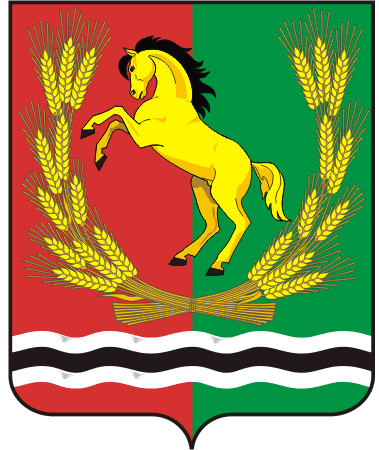 СОВЕТ  ДЕПУТАТОВ МУНИЦИПАЛЬНОГО ОБРАЗОВАНИЯ РЯЗАНОВСКИЙ СЕЛЬСОВЕТАСЕКЕЕВСКОГО РАЙОНА ОРЕНБУРГСКОЙ  ОБЛАСТИтретьего  созываРЕШЕНИЕ26.10.2018                                                                                                          № 75Об утверждении перечня имущества муниципальной собственности муниципального образования Рязановский сельсовет Асекеевского района Оренбургской области, переданного муниципальным образованием «Асекеевский район»            В соответствии с Федеральным законом от 06 октября 2003 года № 131-ФЗ «Об общих принципах организации местного самоуправления в Российской Федерации», Законом Оренбургской области от 24 декабря 2009 года № 3278/759-IV-ОЗ «О порядке согласования вопросов разграничения имущества, находящегося в муниципальной собственности, между муниципальными образованиями Оренбургской области» руководствуясь Уставом муниципального образования Рязановский сельсовет, Совет депутатов решил:Утвердить перечень недвижимого имущества передаваемого муниципальным образованием «Асекеевский район» в  собственность муниципального образования Рязановский сельсовет  согласно приложению.Настоящее решение вступает в силу со дня его подписания и подлежит размещению на официальном сайте администрации (аморс.рф).Глава сельсоветапредседатель Совета депутатов                                            А.В. БрусиловПриложение к Решению Совета депутатовот 26.10.2018 № 75Перечень  недвижимого имущества передаваемого муниципальным образованием «Асекеевский район» в  собственность муниципального образования Рязановский сельсовет№ п/пНаименование объекта недвижимости (производственный комплекс, объект соцкультбыта, незавершенное строительство, иное)Адрес/памятник истории и культуры (да или нет)Основание нахождения объекта у юридического лицаИнвентарный номер объекта у юридического лицаКадастровый номер, номер кадастрового паспорта, номер свидетельстваПервоначальная балансовая стоимостьОбщая площадь (кв.м./ этажность)1Здание с земельным участком461712, Оренбургская область, Асекеевский район, с. Рязановка, ул. Центральная, дом 5 Закон Оренбургской области № 695/135-IV-ОЗ от 18.10.2006 г.-56:05:1501001:66156:05:15010056362 681 176,161066417,20208,93 735,00